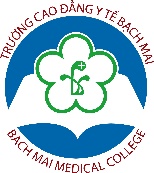 BẢN CAM KẾT KHÔNG THAM GIA BHYT SINH VIÊN		Kính gửi: 	- Ban Giám Hiệu 				- Phòng ĐBCL – CT HSSV				- Giáo viên Chủ nhiệm khốiTên em là: .......................................................................................................Ngày sinh: .......................................................................................................Đang là sinh viên lớp: .....................................................................................Chuyên ngành: ................................................................................................Trong năm học ................ em không tham gia bảo hiểm y tế bắt buộc cho học sinh, sinh viên vì lý do ................................................................................................................................................................................................................................................................................................................................................................................................................................................................................Nay em làm bản cam kết này xin cam kết là sẽ chịu hoàn toàn trách nhiệm về hoạt động khám chữa bệnh BHYT trong thời gian học tại trường, chịu trách nhiệm trước pháp luật và không kiện cáo hay thắc mắc gì về việc tham gia bảo hiểm của cá nhân.Em xin chân thành cảm ơn!						  Hà Nội, ngày.....tháng....năm....							Người làm cam kếtTRƯỜNG CAO ĐẲNG Y TẾ BẠCH MAIPHÒNG ĐBCL – CT HSSVCỘNG HOÀ XÃ HỘI CHỦ NGHĨA VIỆT NAMĐộc lập – Tự do – Hạnh phúc